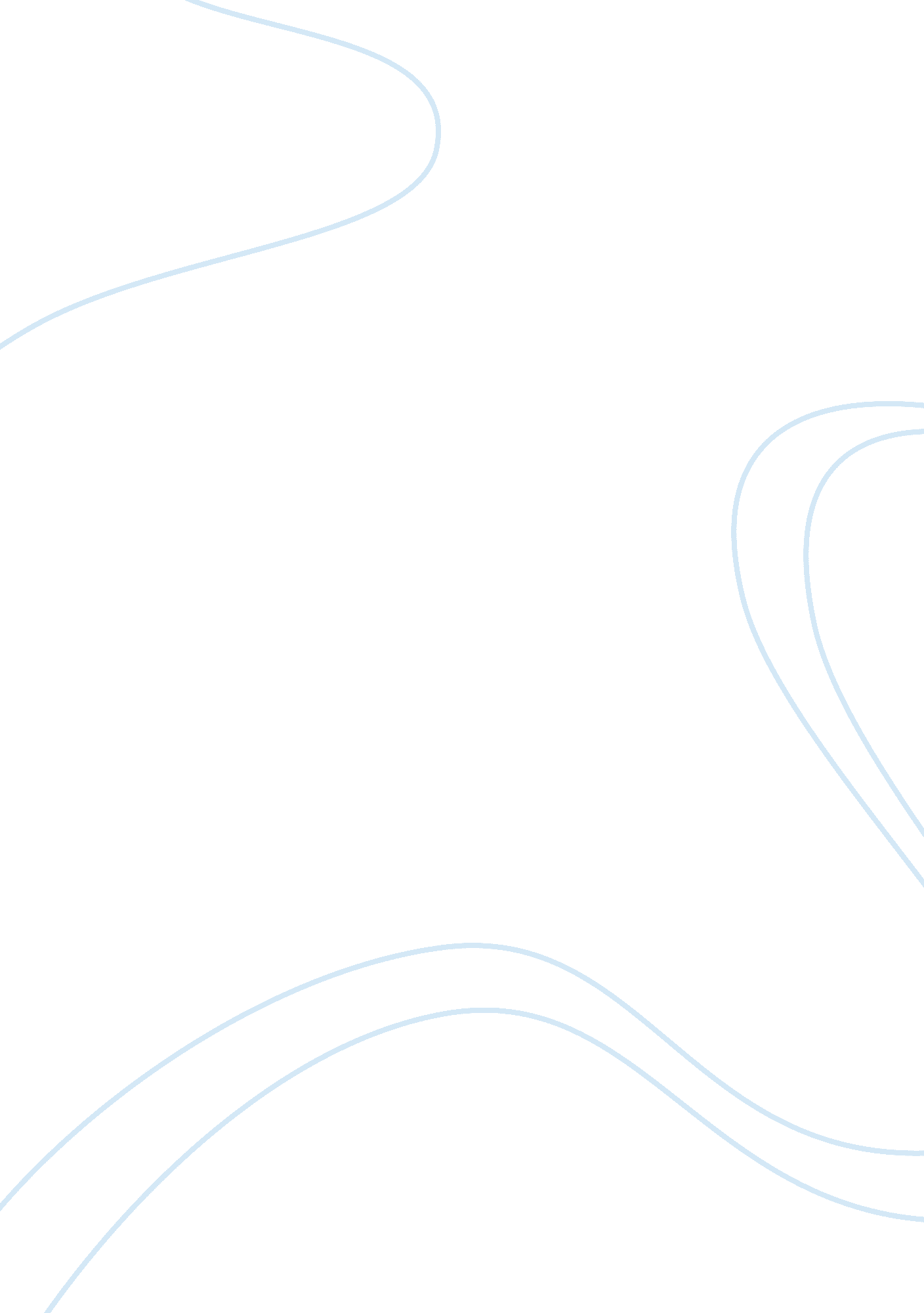 Three gunshots and chase essay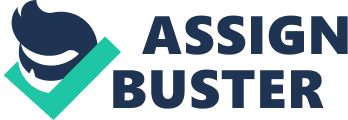 Three gunshots were fired during he chase. While the Sharks were running, Dennis Moran pulled out the gun turned around and shot Larry Mamba twice in the chest and abdomen, let it show that Dennis Moran was not running away, if he had enough time to shoot that accurately. Let it show that Dennis Moran stated that he saw Larry Mamba with an alleged gun and claimed to have “ run like crazy’ to get out of there. However Dennis Moran did not see the alleged gun that Larry Mamba had because Dennis Moran did not have time to pull this alleged gun out, he only reached for his pocket and that’s when DennisMoran shot Larry Mamba twice. Later that night Officer Tooled arrested Dennis Moran and Larry Mamba. “ In this problem, Gary Roper and Dennis Moran are accused if murder in the shooting death of Larry Mamba. Dennis Moran claims self-defense and Gary Roper will argue against accountability for the murder. There are no pre-trial motions. ” It appears that Gary Roper hyped up Dennis Moran and the rest of his gang to commit these attacks on the Sharks leading to the shooting and death of Larry Mamba. The evidence and facts will show that Officer Achieve heard a direct statement room Mamba before his death “ the Sharks did it”. Based on the statement from Dry. Mark Frederick the medical examiner of Larry Mambas body shows that Larry Mamba was indeed shot twice, once in the chest and once in the abdomen, which means that Dennis Moran had time to shoot Mamba not only once but twice to ensure that he was taken out. Let the statement of Jeff Hayes show that Gary Roper’s actions were premeditated prior to the shooting of Larry Mamba. Jeff Hayes stated that he heard Gary Roper say that he was going to “ mess Mamba up real good” which shows that he ad some sort of plans to cause harm to Larry Mamba. David Emory also stated that he saw Larry Mamba running and then saw Dennis Moran pull out a gun and shoot him twice. He also stated that he never saw Mamba go into his pocket for a gun or even look like he was going for a gun. Gary Roper also claimed that the Jets are their biggest rivals. Gary Roper saw Dennis Moran with a gun and saw Larry Mamba face down on the ground. He also claimed not to have known that Dennis Moran had a gun that day; however Jeff Hayes fellow Shark stated Gary Roper was ongoing and awing over the gun Dennis Moran had used. First you will hear the prosecution’s witnesses and they are as followed. Patricia Mamba, mother of Larry Mamba who will testify on her son’s character and how responsible he was, he has a child and younger sisters and helps her a single mother, Officer Achieve he is an officer with the Metro Police Department, he will give evidence about the crime scene, and state the last direct statement of Larry Mamba, Sean Tooled, detective of Metro Police Department, will testify the reports and statements of Jeff Hayes who was present hat the crime scene, Dry. 